This liaison answers TSAG-LS23.A new liaison statement has been received from SG5.This liaison statement follows and the original file can be downloaded from the ITU ftp server at http://handle.itu.int/11.1002/ls/sp16-sg5-oLS-00149.docx.This liaison statement answers (TSAG-LS23).ITU-T Study Group 5 would like to thank TSAG for the Liaison Statement on “New IP, Shaping Future Network” as contained in TSAG-LS23.ITU-T SG5 has carefully reviewed the PowerPoint and recognizes the importance of future networks. As ITU-SG5 currently focuses exclusively on the environmental aspect of telecommunication network, it would be challenging to incorporate topics on new IP and their requirements for future network. However, ITU-T SG5 will take into consideration in its future activities the environmental performance of future-oriented technologies and network. ITU-T SG5 will work to satisfy the environmental requirements of these networks accordingly. ITU-T SG5 looks forward to collaborating closely with TSAG._________________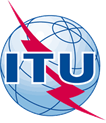 INTERNATIONAL TELECOMMUNICATION UNIONTELECOMMUNICATION STANDARDIZATION SECTORSTUDY PERIOD 2017-2020INTERNATIONAL TELECOMMUNICATION UNIONTELECOMMUNICATION STANDARDIZATION SECTORSTUDY PERIOD 2017-2020INTERNATIONAL TELECOMMUNICATION UNIONTELECOMMUNICATION STANDARDIZATION SECTORSTUDY PERIOD 2017-2020INTERNATIONAL TELECOMMUNICATION UNIONTELECOMMUNICATION STANDARDIZATION SECTORSTUDY PERIOD 2017-2020TSAG-TD879INTERNATIONAL TELECOMMUNICATION UNIONTELECOMMUNICATION STANDARDIZATION SECTORSTUDY PERIOD 2017-2020INTERNATIONAL TELECOMMUNICATION UNIONTELECOMMUNICATION STANDARDIZATION SECTORSTUDY PERIOD 2017-2020INTERNATIONAL TELECOMMUNICATION UNIONTELECOMMUNICATION STANDARDIZATION SECTORSTUDY PERIOD 2017-2020INTERNATIONAL TELECOMMUNICATION UNIONTELECOMMUNICATION STANDARDIZATION SECTORSTUDY PERIOD 2017-2020TSAGINTERNATIONAL TELECOMMUNICATION UNIONTELECOMMUNICATION STANDARDIZATION SECTORSTUDY PERIOD 2017-2020INTERNATIONAL TELECOMMUNICATION UNIONTELECOMMUNICATION STANDARDIZATION SECTORSTUDY PERIOD 2017-2020INTERNATIONAL TELECOMMUNICATION UNIONTELECOMMUNICATION STANDARDIZATION SECTORSTUDY PERIOD 2017-2020INTERNATIONAL TELECOMMUNICATION UNIONTELECOMMUNICATION STANDARDIZATION SECTORSTUDY PERIOD 2017-2020Original: EnglishQuestion(s):Question(s):N/AN/AN/AE-Meeting, 21-25 September 2020TD
(Ref.: SG5-LS149)TD
(Ref.: SG5-LS149)TD
(Ref.: SG5-LS149)TD
(Ref.: SG5-LS149)TD
(Ref.: SG5-LS149)TD
(Ref.: SG5-LS149)Source:Source:ITU-T Study Group 5ITU-T Study Group 5ITU-T Study Group 5ITU-T Study Group 5Title:Title:LS/r on New IP, Shaping Future Network (reply to TSAG-LS23) [from ITU-T SG5]LS/r on New IP, Shaping Future Network (reply to TSAG-LS23) [from ITU-T SG5]LS/r on New IP, Shaping Future Network (reply to TSAG-LS23) [from ITU-T SG5]LS/r on New IP, Shaping Future Network (reply to TSAG-LS23) [from ITU-T SG5]Purpose:Purpose:InformationInformationInformationInformationLIAISON STATEMENTLIAISON STATEMENTLIAISON STATEMENTLIAISON STATEMENTLIAISON STATEMENTLIAISON STATEMENTFor action to:For action to:For action to:---For comment to:For comment to:For comment to:---For information to:For information to:For information to:TSAGTSAGTSAGApproval:Approval:Approval:ITU-T Study Group 5 meeting (Virtual meeting, 20 May 2020)ITU-T Study Group 5 meeting (Virtual meeting, 20 May 2020)ITU-T Study Group 5 meeting (Virtual meeting, 20 May 2020)Deadline:Deadline:Deadline:N/AN/AN/AContact:Contact:Contact:Nevine Tewfik
Acting Chairman SG5E-mail:	ntewfik@mcit.gov.eg E-mail:	ntewfik@mcit.gov.eg Contact:Contact:Contact:Fryderyk Lewicki
WP1/5 ChairmanE-mail:	Fryderyk.Lewicki@orange.com E-mail:	Fryderyk.Lewicki@orange.com Contact:Contact:Contact:Paolo Gemma
WP2/5 ChairmanE-mail:	paolo.gemma@huawei.com E-mail:	paolo.gemma@huawei.com INTERNATIONAL TELECOMMUNICATION UNIONTELECOMMUNICATION
STANDARDIZATION SECTORSTUDY PERIOD 2017-2020INTERNATIONAL TELECOMMUNICATION UNIONTELECOMMUNICATION
STANDARDIZATION SECTORSTUDY PERIOD 2017-2020INTERNATIONAL TELECOMMUNICATION UNIONTELECOMMUNICATION
STANDARDIZATION SECTORSTUDY PERIOD 2017-2020SG5-LS149SG5-LS149INTERNATIONAL TELECOMMUNICATION UNIONTELECOMMUNICATION
STANDARDIZATION SECTORSTUDY PERIOD 2017-2020INTERNATIONAL TELECOMMUNICATION UNIONTELECOMMUNICATION
STANDARDIZATION SECTORSTUDY PERIOD 2017-2020INTERNATIONAL TELECOMMUNICATION UNIONTELECOMMUNICATION
STANDARDIZATION SECTORSTUDY PERIOD 2017-2020STUDY GROUP 5STUDY GROUP 5INTERNATIONAL TELECOMMUNICATION UNIONTELECOMMUNICATION
STANDARDIZATION SECTORSTUDY PERIOD 2017-2020INTERNATIONAL TELECOMMUNICATION UNIONTELECOMMUNICATION
STANDARDIZATION SECTORSTUDY PERIOD 2017-2020INTERNATIONAL TELECOMMUNICATION UNIONTELECOMMUNICATION
STANDARDIZATION SECTORSTUDY PERIOD 2017-2020Original: EnglishOriginal: EnglishQuestion(s):Question(s):All/5All/5e-meeting, 11-20 May 2020e-meeting, 11-20 May 2020Ref.: SG5-TD1430Ref.: SG5-TD1430Ref.: SG5-TD1430Ref.: SG5-TD1430Ref.: SG5-TD1430Ref.: SG5-TD1430Source:Source:ITU-T Study Group 5ITU-T Study Group 5ITU-T Study Group 5ITU-T Study Group 5Title:Title:LS/r on New IP, Shaping Future Network (reply to TSAG-LS23) LS/r on New IP, Shaping Future Network (reply to TSAG-LS23) LS/r on New IP, Shaping Future Network (reply to TSAG-LS23) LS/r on New IP, Shaping Future Network (reply to TSAG-LS23) LIAISON STATEMENTLIAISON STATEMENTLIAISON STATEMENTLIAISON STATEMENTLIAISON STATEMENTLIAISON STATEMENTFor action to:For action to:For action to:---For comment to:For comment to:For comment to:---For information to:For information to:For information to:TSAGTSAGTSAGApproval:Approval:Approval:ITU-T Study Group 5 meeting (Virtual meeting, 20 May 2020)ITU-T Study Group 5 meeting (Virtual meeting, 20 May 2020)ITU-T Study Group 5 meeting (Virtual meeting, 20 May 2020)Deadline:Deadline:Deadline:N/AN/AN/AContact:Contact:Nevine Tewfik
Acting Chairman SG5Nevine Tewfik
Acting Chairman SG5Nevine Tewfik
Acting Chairman SG5E-mail:	ntewfik@mcit.gov.eg  Contact:Contact:Fryderyk LewickiWP1/5 ChairmanFryderyk LewickiWP1/5 ChairmanFryderyk LewickiWP1/5 ChairmanE-mail:	Fryderyk.Lewicki@orange.com Contact:Contact:Paolo GemmaWP2/5 ChairmanPaolo GemmaWP2/5 ChairmanPaolo GemmaWP2/5 ChairmanE-mail:	paolo.gemma@huawei.com Keywords:New IP; Shaping Future Network; Question texts; TCP; IP;Abstract:This liaison statement contains the reply from ITU-T SG5 to TSAG on New IP, Shaping Future Network. 